AS JACQUES CARTIER ST MALO - SAISON 2017/2018 – ECOLE DE FOOTPendant les vacances de Février votre enfant pourra participer aux activités « Tickets Sports » proposées par la ville de St Malo (pour les U8 à U13) lors de la 1ère semaine des vacances : Mardi 27/02 à Duguay Trouin et Jeudi 01/03 à Marville.De 10h à 17h00. Terrains synthétiques. Prévoir un pique-nique pour la pause repas du midi. Activités Gratuites.Une autorisation parentale sera à remplir sur place auprès du coordonnateur de la ville, Alain GUNIA.Mercredi 28/02 : Activité « FUTSAL » dans la salle de la borderie (avec Jérémy/Fabien et Dylan) ;Activité gratuite limitée aux 20 premières inscriptions au 06 31 02 62 75 ou par mail : asjcparame@wanadoo.frDe 10h à 12h pour les U12/U13 (nés en 2005 et 2006) et de 14h à 16h pour les U9/U10/U11 (nés en 2007, 2008 et 2009)Nous proposons aussi aux joueurs U10/U11 de l’ASJC de participer à une journée (lors de la 2ème semaine des vacances) 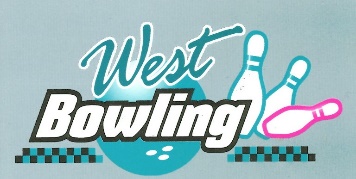 encadrée par Fabien, Jérémy et Dylan : Mercredi 07/03 : Rdv 10H00 au stade J. Cartier : Activité « Futsal » dans la salle omnisports. Prévoir Pique-Nique pour le midi (repas au foyer).14H00 : Départ vers le WEST BOWLING de La Richardais (pour jouer 1 partie de bowling)Retour vers 16H-16H15 : Goûter – Fin de journée 	ATTENTION ! sortie bowling limitée à 20 personnesNous demandons une participation de 7€/joueur comprenant la partie de bowling (avec location de chaussures), les goûters de fin de journée et le transport. Si certains parents veulent nous accompagner au bowling et jouer une partie, merci de nous prévenir (5€ la partie avec location de chaussures).Pour plus de renseignements et/ou inscription merci de contacter Fabien ou Jérémy au 06 31 02 62 75 ou par mail : asjcparame@wanadoo.fr AS JACQUES CARTIER ST MALO - SAISON 2017/2018 – ECOLE DE FOOTPendant les vacances de Février votre enfant pourra participer aux activités « Tickets Sports » proposées par la ville de St Malo (pour les U8 à U13) lors de la 1ère semaine des vacances : Mardi 27/02 à Duguay Trouin et Jeudi 01/03 à Marville.De 10h à 17h00. Terrains synthétiques. Prévoir un pique-nique pour la pause repas du midi. Activités Gratuites.Une autorisation parentale sera à remplir sur place auprès du coordonnateur de la ville, Alain GUNIA.Mercredi 28/02 : Activité « FUTSAL » dans la salle de la borderie (avec Jérémy/Fabien et Dylan) ;Activité gratuite limitée aux 20 premières inscriptions au 06 31 02 62 75 ou par mail : asjcparame@wanadoo.frDe 10h à 12h pour les U12/U13 (nés en 2005 et 2006) et de 14h à 16h pour les U9/U10/U11 (nés en 2007, 2008 et 2009)Nous proposons aussi aux joueurs U10/U11 de l’ASJC de participer à une journée (lors de la 2ème semaine des vacances) encadrée par Fabien, Jérémy et Dylan : Mercredi 07/03 : Rdv 10H00 au stade J. Cartier : Activité « Futsal » dans la salle omnisports. Prévoir Pique-Nique pour le midi (repas au foyer).14H00 : Départ vers le WEST BOWLING de La Richardais (pour jouer 1 partie de bowling)Retour vers 16H-16H15 : Goûter – Fin de journée 	ATTENTION ! sortie bowling limitée à 20 personnesNous demandons une participation de 7€/joueur comprenant la partie de bowling (avec location de chaussures), les goûters de fin de journée et le transport. Si certains parents veulent nous accompagner au bowling et jouer une partie, merci de nous prévenir (5€ la partie avec location de chaussures).Pour plus de renseignements et/ou inscription merci de contacter Fabien ou Jérémy au 06 31 02 62 75 ou par mail : asjcparame@wanadoo.fr 